Nottingham Advantage Award Module Registration FormEnglish Language Study SkillsReturn the completed form and submit to EA30by 17:00 on 4 November 2016 Student Declaration: By signing this form I have agreed to all the terms and condition set by NAA Admin Team. Student’s Signature __________________Date: ___________________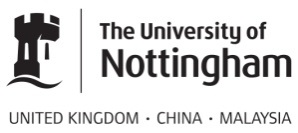 University of Nottingham Malaysia CampusCentre for English Language and Foundation EducationStudent’s Name: _______________________________________	ID: ___________________________________________________Course: _______________________________________________Year: _________________________________________________To the student’s Personal Tutor- please sign here to certify that this student is in need of English Language Support.Name: ……………………………………………………………….Department: ………………………………………………………Signature: ………………………………………………………….Date: …………………………………………………………………..Ms/Mr SurnameGiven NameContact NumberID Number : E mail address/OWA Are you a Progressing student from Foundation?Yes/No Personal Tutor’s NameAre you a mobility student?Please circle If Yes , please state from which Campus ___________________                 NoCourse of studyExpected year of graduationUndergraduate  /FoundationDo you have any individual/access requirements?